 Beaverlodge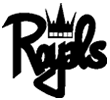 Sr. Varsity Ladies and Men’sInvitational Basketball TournamentDear Coaches,On behalf of the Sr. Varsity Basketball teams and all of Beaverlodge Regional High School, I would like to invite you to the 1st “Beaverlodge Championship Tournament” The tournament will be held on February 22nd and 23rd, 2019.Entry Fee will be $350.00 per team.  Your team will not be confirmed until a cheque made payable to “Beaverlodge Regional High School” has been received!!														          	Symon Pfau,							Beaverlodge Men’s Coach 							symonpfau@pwsd76.ab.ca							780 354 2189							1034 - 2nd Ave, (Bag 700), Beaverlodge, 							AB, T0H 0C0Tournament FormatThe tournament format will be an 8 team Oregon draw, with games starting on Friday, February 22nd.  All teams will be guaranteed three games.FeaturesCoaches RoomFirst place prize for each athlete and coach.There will be second place prizes. There will be a small plaque given out to 1st, 2nd, 3rd and the consolation winners.